
Adult and Children’s Directorate
Children, Young People & Families Services (CYPFS)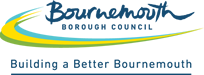 Review Permanence Planning Meeting (PPM)Date and Time:Venue and Location:PresentPresentMinute Taker Minute Taker Child(ren)’s Details: 
Name:Date of Birth:Age:RAISE ID: Legal Status:Ethnicity:Disability:  Placement Provider Details: Name: Address:  Allocated Social Worker:Practice Manager:Team Manager:  Review of Actions / OutcomesReview of Actions / OutcomesReview of Actions / OutcomesReview of Actions / OutcomesReview of Actions / OutcomesReview of Actions / OutcomesCurrent Legal ContextCurrent Legal ContextCurrent Legal ContextCurrent Legal ContextCurrent Legal ContextCurrent Legal ContextCurrent Assessments in Progress with Probable OutcomeCurrent Assessments in Progress with Probable OutcomeCurrent Assessments in Progress with Probable OutcomeCurrent Assessments in Progress with Probable OutcomeCurrent Assessments in Progress with Probable OutcomeCurrent Assessments in Progress with Probable OutcomeChild(ren)’s Health Child(ren)’s Health Child(ren)’s Health Child(ren)’s Health Child(ren)’s Health Child(ren)’s Health Child(ren)’s Education / Geographical NeedsChild(ren)’s Education / Geographical NeedsChild(ren)’s Education / Geographical NeedsChild(ren)’s Education / Geographical NeedsChild(ren)’s Education / Geographical NeedsChild(ren)’s Education / Geographical NeedsChild(ren)’s Wishes and FeelingsChild(ren)’s Wishes and FeelingsChild(ren)’s Wishes and FeelingsChild(ren)’s Wishes and FeelingsChild(ren)’s Wishes and FeelingsChild(ren)’s Wishes and FeelingsViews of Parents and Other Significant AdultsViews of Parents and Other Significant AdultsViews of Parents and Other Significant AdultsViews of Parents and Other Significant AdultsViews of Parents and Other Significant AdultsViews of Parents and Other Significant AdultsDiscussions of Relevant Options / Likely OutcomesDiscussions of Relevant Options / Likely OutcomesDiscussions of Relevant Options / Likely OutcomesDiscussions of Relevant Options / Likely OutcomesDiscussions of Relevant Options / Likely OutcomesDiscussions of Relevant Options / Likely OutcomesView of the IROView of the IROView of the IROView of the IROView of the IROView of the IROName of IRO: Date of Next LAC Review: Date of Next LAC Review: ACTIONSACTIONSACTIONSACTIONSACTIONSACTIONSDetails of ActionsDetails of ActionsDetails of ActionsWho will do this?Who will do this?By When?Review DateReview DateReview DateReview DateReview DateReview DateChair Comments Chair Comments 
Chairs Signature:
Date: Service Managers CommentsService Managers Comments
Service Manager Signature:
Date: 